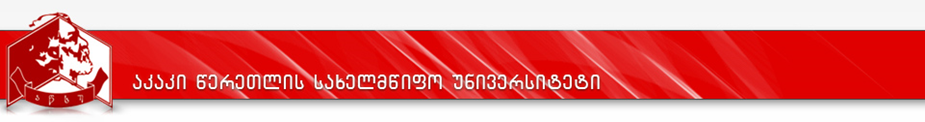 სილაბუსი კურსის შინაარსისილაბუსის ავტორი - 12.01.2020წ.სასწავლოკურსის/მოდულისდასახელებასასწავლოკურსისკოდისილაბუსის ავტორი/ავტორები(ლექტორი, ლექტორები, კურსის განმახორციელებლები)ფაკულტეტი,დეპარტამენტისაგანმანათლებლოპროგრამასემესტრისასწავლოკურსისსტატუსისწავლებისენაECTS კრედიტებისრაოდენობა: საათებისგანაწილებასტუდენტისდატვირთვისშესაბამისადსასწავლოკურსისმიზანისასწავლოკურსზედაშვებისწინაპირობებისასწავლოკურსისფორმატისწავლისშედეგი,კომპეტენციების (ზოგადიდადარგობრივი) ჩამონათვალისწავლისშედეგი,კომპეტენციების (ზოგადიდადარგობრივი) ჩამონათვალისწავლისშედეგი,კომპეტენციების (ზოგადიდადარგობრივი) ჩამონათვალისწავლისშედეგი,კომპეტენციების (ზოგადიდადარგობრივი) ჩამონათვალისწავლება/სწავლისმეთოდებისტუდენტის ცოდნის შეფასების სისტემა და კრიტერიუმებისტუდენტის ცოდნის შეფასების სისტემა და კრიტერიუმებისავალდებულო ლიტერატურა:დამატებითი ლიტერატურაკვირის №მეცადინეობის სახემეცადინეობის სახეთემისდასახელებასთ-ს რაოდე-ნობალიტერატურა1234567891011131415161718-19დასკვნითი  გამოცდადასკვნითი  გამოცდადასკვნითი  გამოცდადასკვნითი  გამოცდადასკვნითი  გამოცდა